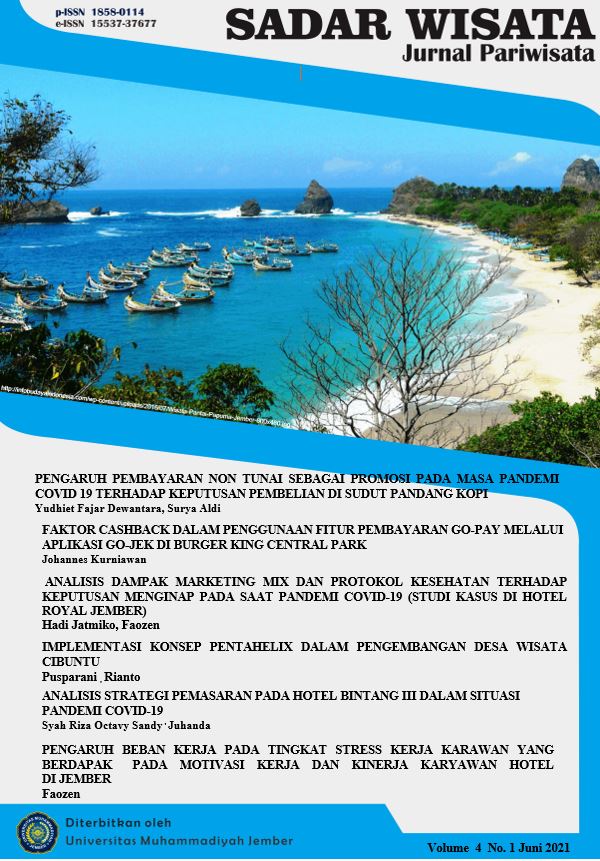 Vol 4, No 1 (2021)SADAR WISATADOI: https://doi.org/10.32528/sw.v4i1Table of ContentsArticlesPengaruh Pembayaran Non Tunai Sebagai Promosi Pada Masa Pandemi COVID 19 Terhadap Keputusan Pembelian di Sudut Pandang Kopi DOI : 10.32528/sw.v4i1.4318Yudhiet Fajar DewantaraPDF1-11Faktor Cashback Dalam Penggunaan Fitur Pembayaran Go-Pay Melalui Aplikasi Go-Jek Di Burger King Central Park DOI : 10.32528/sw.v4i1.4400Johannes KurniawanPDF12-16Analisis Dampak Marketing Mix Dan Protokol Kesehatan Terhadap Keputusan Menginap Pada Saat Pandemi COVID-19 (Studi Kasus di Hotel Royal Jember) DOI : 10.32528/sw.v4i1.4848Hadi Jatmiko, Faozen FaozenPDF17-20Implementasi Konsep Pentahelix Dalam Pengembangan Desa Wisata Cibuntu DOI : 10.32528/sw.v4i1.5389Pusparani Pusparani, Rianto RiantoPDF21-27Analisis Strategi Pemasaran Pada Hotel Bintang III Dalam Situasi Pandemi COVID-19 DOI : 10.32528/sw.v4i1.4950Syah Riza Acotavy Sandy, Juhanda PDF28-34Pengaruh Beban Kerja Pada Tingkat Stress Kerja Karawan Yang Berdapak Pada Motivasi Kerja Dan Kinerja Karyawan Hotel di Jember DOI : 10.32528/sw.v4i1.5332Faozen Faozen